РОССИЙСКАЯ ФЕДЕРАЦИЯИркутская область Черемховский районУзколугское муниципальное образованиеАдминистрацияП О С Т А Н О В Л Е Н И Еот 25.12.2020 № 77с. Узкий ЛугО внесении изменений в муниципальную Программу «Физическая культура и массовый спорт в Узколугском поселении на 2019 – 2021 годы» В целях создания условий в Узколугском сельском поселении для привлечения населения к занятиям физической культурой и спортом, в соответствии с Бюджетным кодексом Российской Федерации, со статьей 14 Федерального закона от 06.10.2003 года № 131-ФЗ «Об общих принципах организации местного самоуправления в Российской Федерации», Порядком разработки, реализации и оценки эффективности муниципальных программ Узколугского сельского поселения, утвержденным постановлением администрации Узколугского муниципального образования от 13 июля 2018 года № 49, руководствуясь статьями 6, 39, 43 Устава Узколугского муниципального образования, администрация Узколугского муниципального образования:постановляет:	1. Внести в муниципальную программу «Физическая культура и массовый спорт в Узколугском поселении на 2019 – 2021 годы», утвержденную постановлением администрации Узколугского муниципального образования от 13.05.2019 № 34, с изменениями от 16.07.2019 № 54, от 02.08.2019 № 64) следующие изменения:1.1. Строку Паспорта муниципальной целевой программы «Ресурсное обеспечение муниципальной программы» изложить в следующей редакции: 1.2. Приложение 1 Муниципальной программы «Физическая культура и массовый спорт в Узколугском поселении на 2019 – 2021 годы» изложить в редакции приложения 1 к данному постановлению.2. Администрации Узколугского муниципального образования:2.1. Внести в оригинал постановления администрации Узколугского муниципального образования от 13.05.2019 №34 «Об утверждении муниципальной программы «Физическая культура и массовый спорт в Узколугском поселении на 2019 – 2021 годы» информационную справку о дате внесения в него изменений настоящим постановлением.2.2. Опубликовать настоящее постановление в издании «Узколугский вестник».3. Настоящее постановление вступает в силу с момента его официального опубликования.4. Контроль за исполнением настоящего постановления возложить на главу Узколугского муниципального образования О.В. Гоберштейн.Глава Узколугскогомуниципального образования                                               О.В. ГоберштейнПриложение 1к муниципальной программе«Физическая культура и массовый спорт в Узколугском сельском поселении
на 2019 - 2021 годы»Система мероприятий муниципальной программы «Физическая культура и массовый спортв Узколугском сельском поселении на 2019 – 2021 годы»
Актуальная редакцияМуниципальная программа
«Физическая культура и массовый спорт в Узколугском сельском поселении на 2019 – 2021 годы»
2019 годПАСПОРТ
муниципальной программы
«Физическая культура и массовый спорт в Узколугском сельском поселении на 2019 - 2021 годы»Раздел 1. Характеристика текущего состояния сферы реализации муниципальной программыПолитика государства в области физической культуры и спорта является важнейшей составляющей социальной политики, обеспечивающей укрепление здоровья населения и формирование жизненных ценностей и нравственных идеалов. Сегодня занятия физической культурой и спортом становятся не только важной частью национальной культуры и духовного совершенствования граждан, но и выполняют ценнейшие социальные функции, дают импульс к становлению целой индустрии спорта, занимающей все более заметное место в современном обществе. Здоровый образ жизни подрастающего поколения - это одна из самых актуальных проблем сегодняшнего дня. Главное внимание должно быть направлено на детей, подростков, молодежь, то есть именно на тот возраст, когда человек начинает делать выбор, что ему интересно и более доступно, а значит, занятия физической культурой и спортом должны стать доступны и интересны каждому.Соответственно, одной из основополагающих задач как государственной, так и муниципальной политики является создание условий для развития физической культуры и спорта, привлечения детей, подростков и молодежи к активному образу жизни, к занятиям спортом.     В данный момент на территории Узколугского МО Луг расположены следующие объекты спорта: - волейбольная площадка, размером 162 (18 x 9) кв.м., пропускной способностью 20 чел, не отвечающая современным условиям: отсутствует ограждение, освещение, покрытие;- практически все спортивные мероприятия проходят на базе МКОУ СОШ с. Узкий Луг, где имеется спортзал общей вместимостью на 19 человек размером 145,4 (16,48 x 8,82) кв.м., который выполнен в деревянном исполнении, имеет высокий процент технического износа.Требует особого внимания отсутствие спортивных площадок для занятия спортом. За последние годы в Узколугском сельском поселении наблюдается стабильная динамика количества детей и взрослого населения, занимающихся спортом. Основными видами спорта являются футбол, волейбол, баскетбол.В настоящее время имеется ряд проблем, влияющих на развитие физической культуры и спорта, в том числе:1) недостаточное привлечение населения к регулярным занятиям физической культурой;2) низкий уровень обеспеченности населения Узколугского сельского поселения спортивными сооружениями;3) отсутствие возможности для систематического занятия спортом у большинства граждан;4) низкая привлекательность занятий физической культурой и спортом среди населения и непопулярность ведения здорового образа жизни;5) недостаточность активной пропаганды занятий физической культурой и спортом как составляющей здорового образа жизни.6) ограниченный объем финансирования, предусмотренный в бюджете Узколугского сельского поселения не обеспечивает потребность в финансовых средствах для оснащения материально-технической базы.Цель, задачи и основные направления реализации муниципальной программы позволяют учесть многие аспекты развития физической культуры и массового спорта в Узколугскогом сельском поселении, а направления финансирования - определить приоритетность тех или иных мероприятий в рамках муниципальной программы.Раздел 2. Цель, задачи муниципальной программы, целевые показатели муниципальной программы, сроки реализацииЦелью муниципальной программы является обеспечение условий для занятий  физической культурой и спортом населения сельского поселения,  приобщения к регулярным занятиям физической культурой и спортом, развитие и реализация спортивного потенциала населения.Для достижения поставленной цели в рамках реализации муниципальной программы необходимо решение следующих задач:1) создание условий проведения массовых физкультурно-оздоровительных и спортивных мероприятий на территории сельского поселения.2) создание условий для населения сельского поселения к регулярным занятиям физической культурой и спортом.3) улучшение материально-технической базы для занятия физической культурой и спортом.Решение каждой задачи муниципальной программы планируется обеспечить в рамках мероприятий (приложение 1).Решение указанных задач будет осуществляться посредством:- организации и проведения мероприятий спортивно-оздоровительной направленности;- обустройства  спортивных площадок;- организации пропаганды физической культуры и спорта, включающей в себя распространение социальной рекламы, продвижение ценностей физической культуры и здорового образа жизни, освещение соревнований.Целевым показателем муниципальной программы является удельный вес населения Узколугского сельского поселения, систематически занимающегося физической культурой и спортом.Динамика целевого показателя представлена в таблице 1.Таблица 1. Сведения о значениях целевого показателя муниципальной программыСрок реализации муниципальной программы: 2019-2021 годы.Раздел 3. Анализ рисков реализации муниципальнойпрограммы и описание мер управления рисками реализациимуниципальной программыРеализация муниципальной программы может быть подвержена влиянию следующих рисков:1) финансового риска, связанного с отсутствием финансирования либо недофинансированием программных мероприятий.Способы ограничения финансового риска:а) ежегодное уточнение объема финансовых средств исходя из возможностей бюджета поселения и в зависимости от достигнутых результатов;б) определение наиболее значимых мероприятий для первоочередного финансирования;2) административного риска, связанного с неправомерными либо несвоевременными действиями лиц, непосредственно или косвенно связанных с исполнением мероприятий муниципальной программы. Для минимизации данного риска будет осуществляться мониторинг реализации муниципальной программы.Меры по минимизации остальных возможных рисков, связанных со спецификой цели и задач муниципальной программы, будут приниматься в ходе оперативного управления реализацией муниципальной программы.Раздел 4. Ресурсное обеспечение муниципальной программыФинансирование муниципальной программы осуществляется за счет средств бюджета поселения. Общий объем финансирования муниципальной программы составляет 570,7 тыс. рублей, в том числе по годам:2019 год – 417,3 тыс. рублей;2020 год – 118,4,0 тыс. рублей;2021 год – 35,0 тыс. рублей.Объем финансирования муниципальной программы подлежит ежегодному уточнению в рамках формирования проекта бюджета поселения на очередной финансовый год и плановый период.Раздел 5. Ожидаемые конечные результаты реализации муниципальной программы, методика оценки результативности муниципальной программыОсновным ожидаемым конечным результатом реализации муниципальной программы является удельный вес населения Узколугского сельского поселения, систематически занимающегося физической культурой и спортом составит – не менее 6% в 2021 году.Исходными данными для расчета показателя результативности муниципальной программы является информация о количестве детей и взрослого населения, занимающихся физической культурой и спортом. К числу систематически занимающихся физической культурой и спортом относятся дети и взрослые, занимающиеся избранным видом спорта или общей физической подготовкой в форме организованных занятий в секциях.При расчете данного показателя результативности учитывается население Узколугского сельского поселения, занимающееся в спортивных секциях и группах физкультурно-оздоровительной и спортивной направленности по видам спорта. Показатель определяется в процентах от общей численности населения Узколугского сельского поселения и рассчитывается по формуле:Уд = Nс / Nобщ * 100%,гдеУд - удельный вес населения Узколугского сельского поселения, систематически занимающегося физической культурой и спортом (процент);Nс – количество детей и взрослого населения, занимающегося в спортивных секциях и группах физкультурно-оздоровительной и спортивной направленности по видам спорта (человек);Nобщ – общая численность населения Узколугского сельского поселения (человек).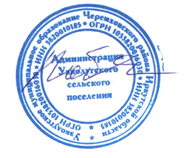 Приложение 1к муниципальной программе«Физическая культура и массовый спорт в Узколугском сельском поселении
на 2019 - 2021 годы»Система мероприятий муниципальной программы «Физическая культура и массовый спортв Узколугском сельском поселении на 2019 – 2021 годы»
Ресурсное обеспечение муниципальной программыОбщий объем финансирования муниципальной программы за счет средств бюджета поселения составляет 570,7 тыс. рублей, в том числе по годам:2019 год - 417,3 тыс. рублей;2020 год – 0,0 тыс. рублей;2021 год – 153,4 тыс. рублей.№ п/пНаименование мероприятияОбъем финансирования всего, тыс. руб.в том числе по годам: в том числе по годам: в том числе по годам: в том числе по годам: Показатель результативности№ п/пНаименование мероприятияОбъем финансирования всего, тыс. руб.2019 год2020 год2021 год2021 годПоказатель результативности123456671Цель: Обеспечение условий для занятий физической культурой и спортом населения сельского поселения,  приобщения к регулярным занятиям физической культурой и спортом, развитие и реализация спортивного потенциала населения Цель: Обеспечение условий для занятий физической культурой и спортом населения сельского поселения,  приобщения к регулярным занятиям физической культурой и спортом, развитие и реализация спортивного потенциала населения Цель: Обеспечение условий для занятий физической культурой и спортом населения сельского поселения,  приобщения к регулярным занятиям физической культурой и спортом, развитие и реализация спортивного потенциала населения Цель: Обеспечение условий для занятий физической культурой и спортом населения сельского поселения,  приобщения к регулярным занятиям физической культурой и спортом, развитие и реализация спортивного потенциала населения Цель: Обеспечение условий для занятий физической культурой и спортом населения сельского поселения,  приобщения к регулярным занятиям физической культурой и спортом, развитие и реализация спортивного потенциала населения Цель: Обеспечение условий для занятий физической культурой и спортом населения сельского поселения,  приобщения к регулярным занятиям физической культурой и спортом, развитие и реализация спортивного потенциала населения Цель: Обеспечение условий для занятий физической культурой и спортом населения сельского поселения,  приобщения к регулярным занятиям физической культурой и спортом, развитие и реализация спортивного потенциала населения 1.1Задача 1. Создание условий для населения сельского поселения к регулярным занятиям физической культурой и спортомЗадача 1. Создание условий для населения сельского поселения к регулярным занятиям физической культурой и спортомЗадача 1. Создание условий для населения сельского поселения к регулярным занятиям физической культурой и спортомЗадача 1. Создание условий для населения сельского поселения к регулярным занятиям физической культурой и спортомЗадача 1. Создание условий для населения сельского поселения к регулярным занятиям физической культурой и спортомЗадача 1. Создание условий для населения сельского поселения к регулярным занятиям физической культурой и спортомУдельный вес населения Узколугского сельского поселения, систематически занимающегося физической культурой и спортом1.1.1Разработка проектно-сметной документации длястроительства спортивной многофункциональнойплощадки в с. Узкий Луг, по ул. Нагорная, 1Б417,3417,30,00,00,0Удельный вес населения Узколугского сельского поселения, систематически занимающегося физической культурой и спортом 1.1.2Строительство многофункциональнойспортивной площадки в с. Узкий Луг, по ул. Нагорная, 1Б118,40,00,00,0118,4Удельный вес населения Узколугского сельского поселения, систематически занимающегося физической культурой и спортомИтого по задаче 1:535,7417,30,00,0118,42.1Задача 2. Улучшение материально-технической базы учреждений физической культуры и спортаЗадача 2. Улучшение материально-технической базы учреждений физической культуры и спортаЗадача 2. Улучшение материально-технической базы учреждений физической культуры и спортаЗадача 2. Улучшение материально-технической базы учреждений физической культуры и спортаЗадача 2. Улучшение материально-технической базы учреждений физической культуры и спортаЗадача 2. Улучшение материально-технической базы учреждений физической культуры и спортаУдельный вес населения Узколугского сельского поселения, систематически занимающегося физической культурой и спортом2.1.1Приобретение спортивного инвентаря для улучшения материальной базы.15,00,00,015,015,0Удельный вес населения Узколугского сельского поселения, систематически занимающегося физической культурой и спортом2.1.2Приобретение спортивной формы для участников спортивных мероприятий.20,00,00,020,020,0Удельный вес населения Узколугского сельского поселения, систематически занимающегося физической культурой и спортомИтого по задаче 2:35,00,00,035,035,0Всего по муниципальной программе:570,7417,30,0153,4153,4Наименование муниципальной программыМуниципальная программа
«Физическая культура и массовый спорт в Узколугском сельском поселении
на 2019 - 2021 годы» (далее – муниципальная программа)Правовое основание разработки муниципальной программы1. Федеральный закон от 06.10.2003 года №131-ФЗ «Об общих принципах организации местного самоуправления в Российской Федерации».2.Устав Узколугского муниципального образования.Исполнитель муниципальной программыАдминистрация Узколугского сельского поселенияЦель муниципальной программыОбеспечение условий для занятий физической культурой и спортом населения сельского поселения, приобщения к регулярным занятиям физической культурой и спортом, развитие и реализация спортивного потенциала населения.Задачи муниципальной программы1. Создание условий для проведения массовых физкультурно-оздоровительных и спортивных мероприятий на территории сельского поселения.2. Создание условий для населения сельского поселения к регулярным занятиям физической культурой и спортом.3. Улучшение материально-технической базы учреждений физической культуры и спорта.Целевой показатель (индикатор)1. Удельный вес населения Узколугского сельского поселения, систематически занимающегося физической культурой и спортом.Сроки реализации муниципальной программы2019 - 2021 годыРесурсное обеспечение муниципальной программыОбщий объем финансирования муниципальной программы за счет средств бюджета поселения составляет 570,7 тыс. рублей, в том числе по годам:2019 год – 417,3 тыс. рублей;2020 год – 0,0 тыс. рублей;2021 год – 153,4 тыс. рублей.Ожидаемый конечный результат реализации муниципальной программыРеализация муниципальной программы позволит увеличить удельный вес населения Узколугского сельского поселения, систематически занимающегося физической культурой и спортом составит – не менее 5%.Ответственный исполнитель муниципальной программыВедущий специалист администрации Узколугского сельского поселения№ 
п/пНаименование   показателяЕд. изм.Базовое значение за 2018 год (оценка)Значения целевых  показателейЗначения целевых  показателейЗначения целевых  показателей№ 
п/пНаименование   показателяБазовое значение за 2018 год (оценка)20192020202112345671Удельный вес населения Узколугского сельского поселения, систематически занимающегося физической культурой и спортом%4,6%5%5,5%6%Глава администрации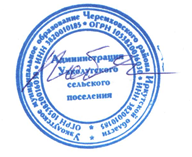 Узколугского сельского поселенияО.В. Гоберштейн№ п/пНаименование мероприятияОбъем финансирования всего, тыс. руб.в том числе по годам: в том числе по годам: в том числе по годам: в том числе по годам: Показатель результативности№ п/пНаименование мероприятияОбъем финансирования всего, тыс. руб.2019 год2020 год2021 год2021 годПоказатель результативности123456671Цель: Обеспечение условий для занятий  физической культурой и спортом населения сельского поселения,  приобщения к регулярным занятиям физической культурой и спортом, развитие и реализация спортивного потенциала населения Цель: Обеспечение условий для занятий  физической культурой и спортом населения сельского поселения,  приобщения к регулярным занятиям физической культурой и спортом, развитие и реализация спортивного потенциала населения Цель: Обеспечение условий для занятий  физической культурой и спортом населения сельского поселения,  приобщения к регулярным занятиям физической культурой и спортом, развитие и реализация спортивного потенциала населения Цель: Обеспечение условий для занятий  физической культурой и спортом населения сельского поселения,  приобщения к регулярным занятиям физической культурой и спортом, развитие и реализация спортивного потенциала населения Цель: Обеспечение условий для занятий  физической культурой и спортом населения сельского поселения,  приобщения к регулярным занятиям физической культурой и спортом, развитие и реализация спортивного потенциала населения Цель: Обеспечение условий для занятий  физической культурой и спортом населения сельского поселения,  приобщения к регулярным занятиям физической культурой и спортом, развитие и реализация спортивного потенциала населения Цель: Обеспечение условий для занятий  физической культурой и спортом населения сельского поселения,  приобщения к регулярным занятиям физической культурой и спортом, развитие и реализация спортивного потенциала населения 1.1Задача 1. Создание условий для населения сельского поселения к регулярным занятиям физической культурой и спортомЗадача 1. Создание условий для населения сельского поселения к регулярным занятиям физической культурой и спортомЗадача 1. Создание условий для населения сельского поселения к регулярным занятиям физической культурой и спортомЗадача 1. Создание условий для населения сельского поселения к регулярным занятиям физической культурой и спортомЗадача 1. Создание условий для населения сельского поселения к регулярным занятиям физической культурой и спортомЗадача 1. Создание условий для населения сельского поселения к регулярным занятиям физической культурой и спортомУдельный вес населения Узколугского сельского поселения, систематически занимающегося физической культурой и спортом1.1.1Разработка проектно-сметной документации длястроительства спортивной многофункциональнойплощадки в с. Узкий Луг, по ул. Нагорная, 1Б417,3417,30,00,00,0Удельный вес населения Узколугского сельского поселения, систематически занимающегося физической культурой и спортом 1.1.2Строительство многофункциональнойспортивной площадки в с. Узкий Луг, по ул. Нагорная, 1Б118,40,00,00,0118,4Удельный вес населения Узколугского сельского поселения, систематически занимающегося физической культурой и спортомИтого по задаче 1:535,7417,30,00,0118,42.1Задача 2. Улучшение материально-технической базы учреждений физической культуры и спортаЗадача 2. Улучшение материально-технической базы учреждений физической культуры и спортаЗадача 2. Улучшение материально-технической базы учреждений физической культуры и спортаЗадача 2. Улучшение материально-технической базы учреждений физической культуры и спортаЗадача 2. Улучшение материально-технической базы учреждений физической культуры и спортаЗадача 2. Улучшение материально-технической базы учреждений физической культуры и спортаЗадача 2. Улучшение материально-технической базы учреждений физической культуры и спорта2.1.1Приобретение спортивного инвентаря для улучшения материальной базы.15,00,00,015,015,0Удельный вес населения Узколугского сельского поселения, систематически занимающегося физической культурой и спортом2.1.2Приобретение спортивной формы для участников спортивных мероприятий.20,00,00,020,020,0Удельный вес населения Узколугского сельского поселения, систематически занимающегося физической культурой и спортомИтого по задаче 2:35,00,00,035,035,0Всего по муниципальной программе:570,7417,30,0153,4153,4Глава администрацииУзколугского сельского поселения        О.В. Гоберштейн